נושא: מרקורי ספק יחיד למוצרי MERCKמאת DIKLA VENTURADIKLA@MERCURY-LTD.CO.ILעדינה בוקר טוב.חברת מרקורי מספקת את מוצרי MERCKבמדינת ישראל.אנו הספק היחיד המספק את הקיטים והמוצרים הנלווים לשימוש במכשור של MERCKאשמח לעזור בכל שאלה נוספת.תודה ויום נעיםדקלה ונטורהמנהלת תחום עסקי מוצרי מעבדה מערכות039387164 שלוחה 2100523260788DIKLA@MERCURY-LTD.CO.IL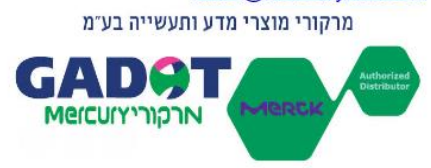 